首届中国●泰兴虹桥现代制造产业高层次人才创新创业大赛项目申报书一．项目信息1.项目或企业概况请认真填写近三年：主要技术情况（如形成的专利、新技术、新产品、新装置等数量、指标及其水平等）；主要经济指情况（如技术及产品所形成的市场规模、效益等）；项目实施中的时间节点（如中试线、生产线及其规模等）。2.项目摘要简要介绍项目团队优势、目标产品、核心技术、产业化成熟度、营销策略、未来3年发展目标及融资需求。（限1000字）3.特色亮点请简要概况项目的特色亮点情况（500字以内）4.总体目标5.分阶段目标投入资金之和不低于100万，新增就业人数仅包括参保人数6.项目申报信息产业领域说明: 二、申报人信息1.基本信息2.工作和教育经历3.专业资格证书4.知识产权信息5.以往工作业绩主要团队成员情况所创办企业基本情况（已落户企业填写）五、 拟创办企业信息（未落户项目填写）六、关联公司（如没有关联项目请填“无”）1、关联公司基本信息2、本项目关联公司情况七、附件清单（打勾内容必须提交，其他项目根据情况提交）申报组别创业组创新组项目名称申报人姓名(拟创办）企业名称联系人姓名联系人电话联系人邮箱联系地址联系人手机申报日期1项目团队优势      2目标产品3核心技术4产业化成熟度5营销策略6未来三年发展目标主要研发技术指标（选填）主要研发技术指标（选填）研发技术指标名称目标值（含目标单位及数值范围）主要成果类指标（至少填写一项，发明专利、国家新药、医疗器械证、集成电路布图设计专有权、实用新型、软件著作权、专利权、知识产权等）主要成果类指标（至少填写一项，发明专利、国家新药、医疗器械证、集成电路布图设计专有权、实用新型、软件著作权、专利权、知识产权等）成果指标名称目标值（含目标单位及数值范围）主要经济指标(均必填)主要经济指标(均必填)经济指标名称目标值（含目标单位及数值范围）主要建设任务（选填）主要建设任务（选填）主要建设任务名称目标值（含目标单位及数值范围）其他考核指标（选填，取得行业资质、认证、上级科技/人才项目、高品、高企等资质）其他考核指标（选填，取得行业资质、认证、上级科技/人才项目、高品、高企等资质）经济指标名称                                                                                                                                                                                                             目标值（含目标单位及数值范围）                  阶段投入资金（万元）新增就业人数（个）知识产权（个）销售收入（万元）第一年第一年阶段目标（限300字）（限300字）（限300字）第二年投入资金（万元）新增就业人数（个）知识产权（个）销售收入（万元）第二年第二年阶段目标（限300字）（限300字）（限300字）第三年投入资金（万元）新增就业人数（个）知识产权（个）销售收入（万元）第三年第三年阶段目标（限300字）（限300字）（限300字）项目名称产业领域申报类型创业项目创新项目是否需要政府股权投资是 □否是 □否是否建立海外研发中心是 否如果已建立海外研发中心国家：国家：是否建立海外研发中心是 否如果已建立海外研发中心地区：地区：是否已获社会资本投资是 否如果已获得社会资本投资投资额（万元）：投资额（万元）：是否已获社会资本投资是 否如果已获得社会资本投资持股比例（%）：持股比例（%）：是否已联系载体是 否如果是，请写明载体的名称项目产品是否可应用于军工领域是 否是 否是 否是 否如果项目产品可应用于军工领域，请说明军工领域特性。（限200字）如果项目产品可应用于军工领域，请说明军工领域特性。（限200字）如果项目产品可应用于军工领域，请说明军工领域特性。（限200字）如果项目产品可应用于军工领域，请说明军工领域特性。（限200字）如果项目产品可应用于军工领域，请说明军工领域特性。（限200字）序号一级产业领域二级产业领域1新一代信息技术集成电路和通信技术、集成电路、互联网+、大数据与信息安全、工业互联网、人工智能、云计算和软件、虚拟现实和数字媒体技术及其它2高端成套装备制造高端成套装备、重大装备与工艺、微纳制造、制造服务技术、系统控制技术及其它3新材料新型功能与复合材料、纳米材料与器件、新型电子材料与器件、材料设计制备与应用及其它4新能源先进核能及安全技术、可再生能源技术、节能与储能、高效新型电池及其它5节能环保半导体照明与激光、资源利用及污染控制技术、环境监测预警技术及其它姓  名出生日期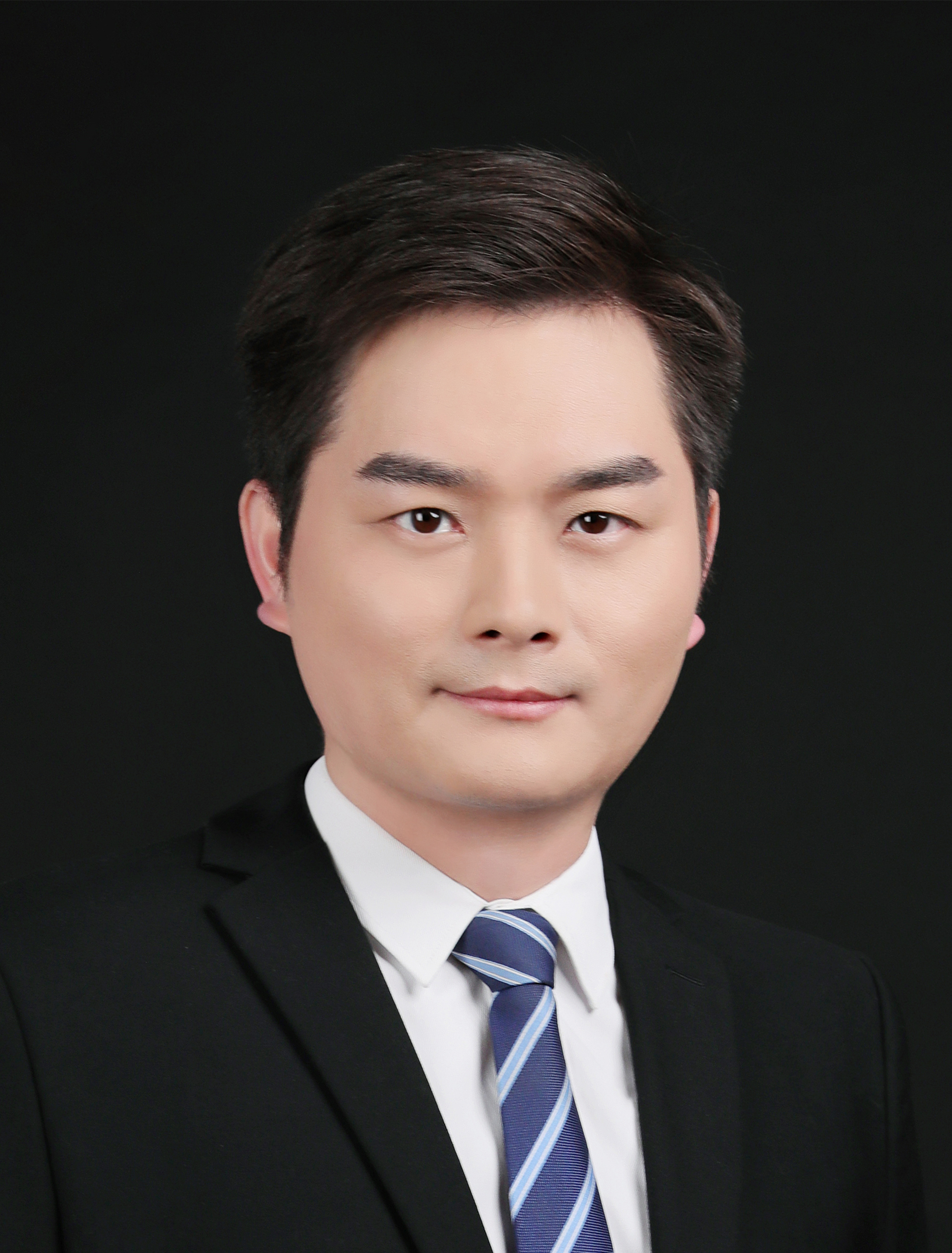 性  别受教育程度专业类型专   业国内职称政治面貌毕业院校毕业院校证件类型证件类型身份证护照号身份证护照号证件号码在职的最高职务在职的最高职务工作方式工作方式□ 全职   兼职□ 全职   兼职□ 全职   兼职□ 全职   兼职兼职原因兼职原因手    机手    机电子邮箱电子邮箱入选人才计划情况是否入选“国家级人才工程”是否入选年度：入选年度：入选年度：入选城市：入选人才计划情况是否入选“国家级人才工程”是否入选依托单位：入选依托单位：入选依托单位：入选依托单位：入选人才计划情况是否入选“国家级人才工程”是否入选类型：创业 创新  外专  青年 创投  万人入选类型：创业 创新  外专  青年 创投  万人入选类型：创业 创新  外专  青年 创投  万人入选类型：创业 创新  外专  青年 创投  万人入选人才计划情况是否入选省“双创人才”是否入选年度：入选年度：入选城市：入选城市：入选人才计划情况是否入选省“双创人才”是否入选依托单位：入选依托单位：入选依托单位：入选依托单位：入选人才计划情况是否入选省“双创人才”是否入选类型：创业人才  创新人才          双创团队  双创博士/博士聚集入选类型：创业人才  创新人才          双创团队  双创博士/博士聚集入选类型：创业人才  创新人才          双创团队  双创博士/博士聚集入选类型：创业人才  创新人才          双创团队  双创博士/博士聚集入选人才计划情况是否入选其他地区人才计划是否入选年度：入选城市：入选城市：入选城市：入选人才计划情况是否入选其他地区人才计划是否入选依托单位：入选依托单位：入选依托单位：入选依托单位：入选人才计划情况是否入选其他地区人才计划是否入选类型：入选类型：入选类型：入选类型：入选人才计划情况是否入选其他地区人才计划是否资助额度（万元）：资助额度（万元）：资助额度（万元）：资助额度（万元）：工作经历工作经历工作经历工作经历工作经历起始时间截止时间工作单位工作单位职务教育经历（从大学起）教育经历（从大学起）教育经历（从大学起）教育经历（从大学起）教育经历（从大学起）起始时间截止时间毕业院校专业受教育程度发证时间证 书 名 称发证机关（根据实际情况填写，有专利加以说明，无专利不用填写）（根据实际情况填写，有专利加以说明，无专利不用填写）（根据实际情况填写，有专利加以说明，无专利不用填写）（根据实际情况填写，有专利加以说明，无专利不用填写）（根据实际情况填写，有专利加以说明，无专利不用填写）（根据实际情况填写，有专利加以说明，无专利不用填写）知识产权类型知识产权名称授权号本人/申报公司权益相关权利使用证明与项目关联度专利权人发明人（非职务发明）发明人（职务发明）独占实施许可其他有合同证明无合同证明核心技术涉及部分技术无关专利权人发明人（非职务发明）发明人（职务发明）独占实施许可其他□有合同证明无合同证明□核心技术涉及部分技术□无关专利权人发明人（非职务发明）发明人（职务发明）独占实施许可其他有合同证明无合同证明核心技术涉及部分技术无关专利权归属问题说明及解决方案专利权归属问题说明及解决方案专利权归属问题说明及解决方案专利权归属问题说明及解决方案专利权归属问题说明及解决方案专利权归属问题说明及解决方案如所申报的实施创业的科技成果所拥有的知识产权合法支配权存在问题或风险，请说明，并提供相应解决方案；如知识产权权属类型为“其它”，也请说明具体情况，否则不填。（限500字）如所申报的实施创业的科技成果所拥有的知识产权合法支配权存在问题或风险，请说明，并提供相应解决方案；如知识产权权属类型为“其它”，也请说明具体情况，否则不填。（限500字）如所申报的实施创业的科技成果所拥有的知识产权合法支配权存在问题或风险，请说明，并提供相应解决方案；如知识产权权属类型为“其它”，也请说明具体情况，否则不填。（限500字）如所申报的实施创业的科技成果所拥有的知识产权合法支配权存在问题或风险，请说明，并提供相应解决方案；如知识产权权属类型为“其它”，也请说明具体情况，否则不填。（限500字）如所申报的实施创业的科技成果所拥有的知识产权合法支配权存在问题或风险，请说明，并提供相应解决方案；如知识产权权属类型为“其它”，也请说明具体情况，否则不填。（限500字）如所申报的实施创业的科技成果所拥有的知识产权合法支配权存在问题或风险，请说明，并提供相应解决方案；如知识产权权属类型为“其它”，也请说明具体情况，否则不填。（限500字）说明以往的就业业绩和创业业绩。有成功创业经历的，应重点反映其创业经历与业绩。（限800字）姓  名出生日期出生日期性  别受教育程度受教育程度专业类型专   业专   业国内职称毕业院校毕业院校证件类型证件类型证件类型身份证  护照号身份证  护照号身份证  护照号证件号码证件号码来泰兴前的生活工作地来泰兴前的生活工作地来泰兴前的生活工作地有无海外学习或工作经历有无海外学习或工作经历工作方式工作方式工作方式 全职   兼职 全职   兼职 全职   兼职如为“兼职”请填写兼职占比（%）如为“兼职”请填写兼职占比（%）兼职原因兼职原因兼职原因手    机手    机手    机电子邮箱电子邮箱工作经历工作经历工作经历工作经历工作经历工作经历工作经历工作经历工作经历工作经历起始时间起始时间截止时间截止时间工作单位工作单位工作单位职务职务职务教育经历（从大学起）教育经历（从大学起）教育经历（从大学起）教育经历（从大学起）教育经历（从大学起）教育经历（从大学起）教育经历（从大学起）教育经历（从大学起）教育经历（从大学起）教育经历（从大学起）起始时间起始时间截止时间截止时间毕业院校毕业院校毕业院校专业专业受教育程度以往工作业绩以往工作业绩以往工作业绩以往工作业绩以往工作业绩以往工作业绩以往工作业绩以往工作业绩以往工作业绩以往工作业绩以往工作业绩说明以往的就业业绩和创业业绩。有成功创业经历的，应重点反映其创业经历与业绩。（限800字）说明以往的就业业绩和创业业绩。有成功创业经历的，应重点反映其创业经历与业绩。（限800字）说明以往的就业业绩和创业业绩。有成功创业经历的，应重点反映其创业经历与业绩。（限800字）说明以往的就业业绩和创业业绩。有成功创业经历的，应重点反映其创业经历与业绩。（限800字）说明以往的就业业绩和创业业绩。有成功创业经历的，应重点反映其创业经历与业绩。（限800字）说明以往的就业业绩和创业业绩。有成功创业经历的，应重点反映其创业经历与业绩。（限800字）说明以往的就业业绩和创业业绩。有成功创业经历的，应重点反映其创业经历与业绩。（限800字）说明以往的就业业绩和创业业绩。有成功创业经历的，应重点反映其创业经历与业绩。（限800字）说明以往的就业业绩和创业业绩。有成功创业经历的，应重点反映其创业经历与业绩。（限800字）说明以往的就业业绩和创业业绩。有成功创业经历的，应重点反映其创业经历与业绩。（限800字）说明以往的就业业绩和创业业绩。有成功创业经历的，应重点反映其创业经历与业绩。（限800字）姓  名出生日期出生日期性  别受教育程度受教育程度专业类型专   业专   业国内职称毕业院校毕业院校证件类型证件类型证件类型身份证  护照号身份证  护照号身份证  护照号证件号码证件号码来泰兴前的生活工作地来泰兴前的生活工作地来泰兴前的生活工作地有无海外学习或工作经历有无海外学习或工作经历工作方式工作方式工作方式 全职   兼职 全职   兼职 全职   兼职如为“兼职”请填写兼职占比（%）如为“兼职”请填写兼职占比（%）兼职原因兼职原因兼职原因手    机手    机手    机电子邮箱电子邮箱工作经历工作经历工作经历工作经历工作经历工作经历工作经历工作经历工作经历工作经历起始时间起始时间截止时间截止时间工作单位工作单位工作单位职务职务职务教育经历（从大学起）教育经历（从大学起）教育经历（从大学起）教育经历（从大学起）教育经历（从大学起）教育经历（从大学起）教育经历（从大学起）教育经历（从大学起）教育经历（从大学起）教育经历（从大学起）起始时间起始时间截止时间截止时间毕业院校毕业院校毕业院校专业专业受教育程度以往工作业绩以往工作业绩以往工作业绩以往工作业绩以往工作业绩以往工作业绩以往工作业绩以往工作业绩以往工作业绩以往工作业绩以往工作业绩说明以往的就业业绩和创业业绩。有成功创业经历的，应重点反映其创业经历与业绩。（限800字）说明以往的就业业绩和创业业绩。有成功创业经历的，应重点反映其创业经历与业绩。（限800字）说明以往的就业业绩和创业业绩。有成功创业经历的，应重点反映其创业经历与业绩。（限800字）说明以往的就业业绩和创业业绩。有成功创业经历的，应重点反映其创业经历与业绩。（限800字）说明以往的就业业绩和创业业绩。有成功创业经历的，应重点反映其创业经历与业绩。（限800字）说明以往的就业业绩和创业业绩。有成功创业经历的，应重点反映其创业经历与业绩。（限800字）说明以往的就业业绩和创业业绩。有成功创业经历的，应重点反映其创业经历与业绩。（限800字）说明以往的就业业绩和创业业绩。有成功创业经历的，应重点反映其创业经历与业绩。（限800字）说明以往的就业业绩和创业业绩。有成功创业经历的，应重点反映其创业经历与业绩。（限800字）说明以往的就业业绩和创业业绩。有成功创业经历的，应重点反映其创业经历与业绩。（限800字）说明以往的就业业绩和创业业绩。有成功创业经历的，应重点反映其创业经历与业绩。（限800字）姓  名出生日期出生日期性  别受教育程度受教育程度专业类型专   业专   业国内职称毕业院校毕业院校证件类型证件类型证件类型身份证  护照号身份证  护照号身份证  护照号证件号码证件号码来泰兴前的生活工作地来泰兴前的生活工作地来泰兴前的生活工作地有无海外学习或工作经历有无海外学习或工作经历工作方式工作方式工作方式 全职   兼职 全职   兼职 全职   兼职如为“兼职”请填写兼职占比（%）如为“兼职”请填写兼职占比（%）兼职原因兼职原因兼职原因手    机手    机手    机电子邮箱电子邮箱工作经历工作经历工作经历工作经历工作经历工作经历工作经历工作经历工作经历工作经历起始时间起始时间截止时间截止时间工作单位工作单位工作单位职务职务职务教育经历（从大学起）教育经历（从大学起）教育经历（从大学起）教育经历（从大学起）教育经历（从大学起）教育经历（从大学起）教育经历（从大学起）教育经历（从大学起）教育经历（从大学起）教育经历（从大学起）起始时间起始时间截止时间截止时间毕业院校毕业院校毕业院校专业专业受教育程度以往工作业绩以往工作业绩以往工作业绩以往工作业绩以往工作业绩以往工作业绩以往工作业绩以往工作业绩以往工作业绩以往工作业绩以往工作业绩说明以往的就业业绩和创业业绩。有成功创业经历的，应重点反映其创业经历与业绩。（限800字）说明以往的就业业绩和创业业绩。有成功创业经历的，应重点反映其创业经历与业绩。（限800字）说明以往的就业业绩和创业业绩。有成功创业经历的，应重点反映其创业经历与业绩。（限800字）说明以往的就业业绩和创业业绩。有成功创业经历的，应重点反映其创业经历与业绩。（限800字）说明以往的就业业绩和创业业绩。有成功创业经历的，应重点反映其创业经历与业绩。（限800字）说明以往的就业业绩和创业业绩。有成功创业经历的，应重点反映其创业经历与业绩。（限800字）说明以往的就业业绩和创业业绩。有成功创业经历的，应重点反映其创业经历与业绩。（限800字）说明以往的就业业绩和创业业绩。有成功创业经历的，应重点反映其创业经历与业绩。（限800字）说明以往的就业业绩和创业业绩。有成功创业经历的，应重点反映其创业经历与业绩。（限800字）说明以往的就业业绩和创业业绩。有成功创业经历的，应重点反映其创业经历与业绩。（限800字）说明以往的就业业绩和创业业绩。有成功创业经历的，应重点反映其创业经历与业绩。（限800字）企业名称法定代表人法定代表人注册时间币  种币  种注册资本（万元）实收资本（万元）实收资本（万元）销售情况前年销售收入（万元人民币）前年销售收入（万元人民币）前年销售收入（万元人民币）销售情况去年销售收入（万元人民币）去年销售收入（万元人民币）去年销售收入（万元人民币）销售情况预计本年销售收入（万元人民币）预计本年销售收入（万元人民币）预计本年销售收入（万元人民币）人员情况参保总人数（人）参保总人数（人）参保总人数（人）人员情况本科以上学历占比（%）本科以上学历占比（%）本科以上学历占比（%）人员情况非股东参保人数（人）非股东参保人数（人）非股东参保人数（人）股权信息创业本人认缴金额（万元）认缴金额（万元）认缴金额（万元）认缴金额（万元）认缴金额（万元）股权信息创业本人实缴金额（万元）实缴金额（万元）实缴金额（万元）实缴金额（万元）实缴金额（万元）股权信息创业本人持股比例（%）持股比例（%）持股比例（%）持股比例（%）持股比例（%）股权信息创业本人实缴中现金（万元）实缴中现金（万元）实缴中现金（万元）实缴中现金（万元）实缴中现金（万元）股权信息创业本人实缴中无形资产作价（万元）实缴中无形资产作价（万元）实缴中无形资产作价（万元）实缴中无形资产作价（万元）实缴中无形资产作价（万元）股权信息除申请人之外的股东股东名称认缴金额（万元）认缴金额（万元）认缴金额（万元）实缴金额（万元）实缴金额（万元）实缴中现金（万元）持股比例(%)股权信息除申请人之外的股东股权信息除申请人之外的股东股权信息除申请人之外的股东股权信息除申请人之外的股东股权信息除申请人之外的股东股权信息除申请人之外的股东已享受的各项优惠政策已享受的各项优惠政策已享受的各项优惠政策已享受的各项优惠政策已享受的各项优惠政策已享受的各项优惠政策已享受的各项优惠政策已享受的各项优惠政策已享受的各项优惠政策已享受的各项优惠政策创业项目企业以往已经享受的启动资金，房租补贴等的补贴类型、补贴时间、资助金额等；
已获得各类项目的计划类型、名称、状态、金额等；
请如实填写，没有则填“无”。（限300字）创业项目企业以往已经享受的启动资金，房租补贴等的补贴类型、补贴时间、资助金额等；
已获得各类项目的计划类型、名称、状态、金额等；
请如实填写，没有则填“无”。（限300字）创业项目企业以往已经享受的启动资金，房租补贴等的补贴类型、补贴时间、资助金额等；
已获得各类项目的计划类型、名称、状态、金额等；
请如实填写，没有则填“无”。（限300字）创业项目企业以往已经享受的启动资金，房租补贴等的补贴类型、补贴时间、资助金额等；
已获得各类项目的计划类型、名称、状态、金额等；
请如实填写，没有则填“无”。（限300字）创业项目企业以往已经享受的启动资金，房租补贴等的补贴类型、补贴时间、资助金额等；
已获得各类项目的计划类型、名称、状态、金额等；
请如实填写，没有则填“无”。（限300字）创业项目企业以往已经享受的启动资金，房租补贴等的补贴类型、补贴时间、资助金额等；
已获得各类项目的计划类型、名称、状态、金额等；
请如实填写，没有则填“无”。（限300字）创业项目企业以往已经享受的启动资金，房租补贴等的补贴类型、补贴时间、资助金额等；
已获得各类项目的计划类型、名称、状态、金额等；
请如实填写，没有则填“无”。（限300字）创业项目企业以往已经享受的启动资金，房租补贴等的补贴类型、补贴时间、资助金额等；
已获得各类项目的计划类型、名称、状态、金额等；
请如实填写，没有则填“无”。（限300字）创业项目企业以往已经享受的启动资金，房租补贴等的补贴类型、补贴时间、资助金额等；
已获得各类项目的计划类型、名称、状态、金额等；
请如实填写，没有则填“无”。（限300字）创业项目企业以往已经享受的启动资金，房租补贴等的补贴类型、补贴时间、资助金额等；
已获得各类项目的计划类型、名称、状态、金额等；
请如实填写，没有则填“无”。（限300字）拟企业名称拟注册时间拟注册资金（万元）币种股权信息创业人才本人拟认缴金额（万元）股权信息创业人才本人持股比例（%）股权信息除申请人之外的股东股东名称拟认缴金额(万元)拟认缴金额(万元)持股比例（%）股权信息除申请人之外的股东股权信息除申请人之外的股东股权信息除申请人之外的股东股权信息除申请人之外的股东关联企业名称组织机构代码或社会信用码注册资本（万元）币种本项目申请人及团队是否在异地创立过公司，该公司与本项目拟注册公司在技术、股本、人员等方面的关联关系。（限300字）附件名称（复印件）数量1.创新创业项目申报书2.有效身份证件3.学历、学位证书4.申报承诺函5.申报人信用报告（可通过中国人民银行征信中心互联网个人信用信息服务平台免费下载）6.公司章程及股权结构（已落户项目提供）7.营业执照（已落户项目提供）8.曾担任重要岗位职务或技术职务证明9.知识产权证书10.科技查新证明11.相关产品证书（包括新药证书、各类许可证等）12.各类获奖证书13.列入国家计划文件或证明材料14.科学技术成果鉴定证书15.检验检测报告16.其他